附图：图中A点即为丰大国际大酒店。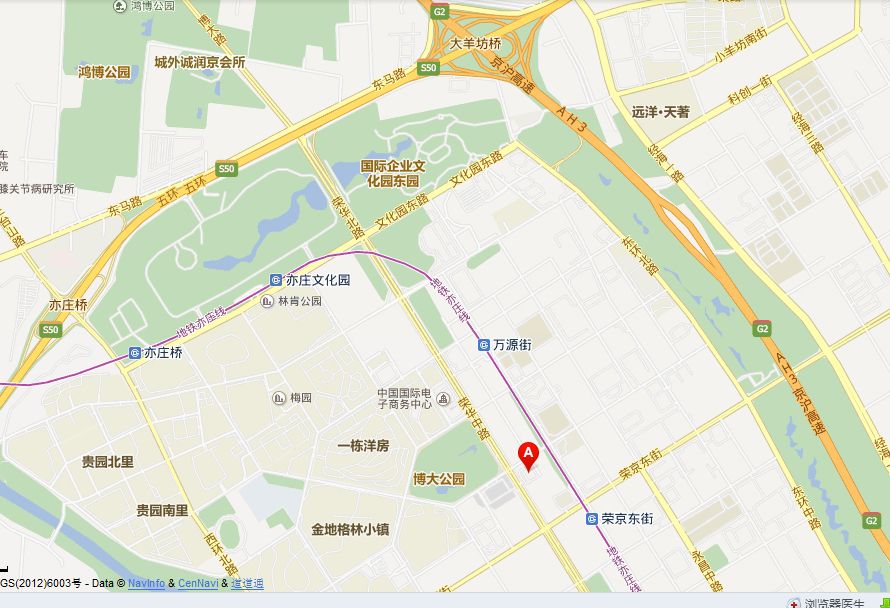 